EVIDENCIAS DE TRABAJO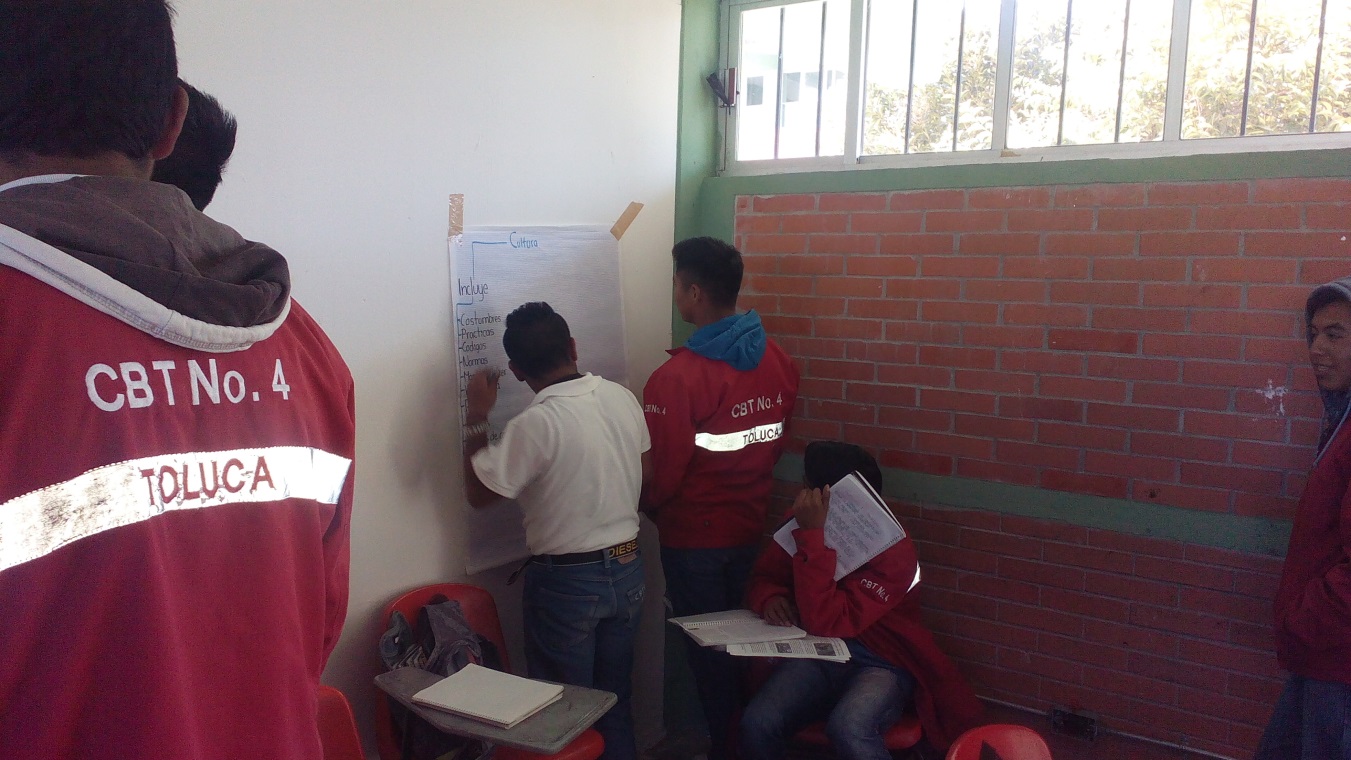 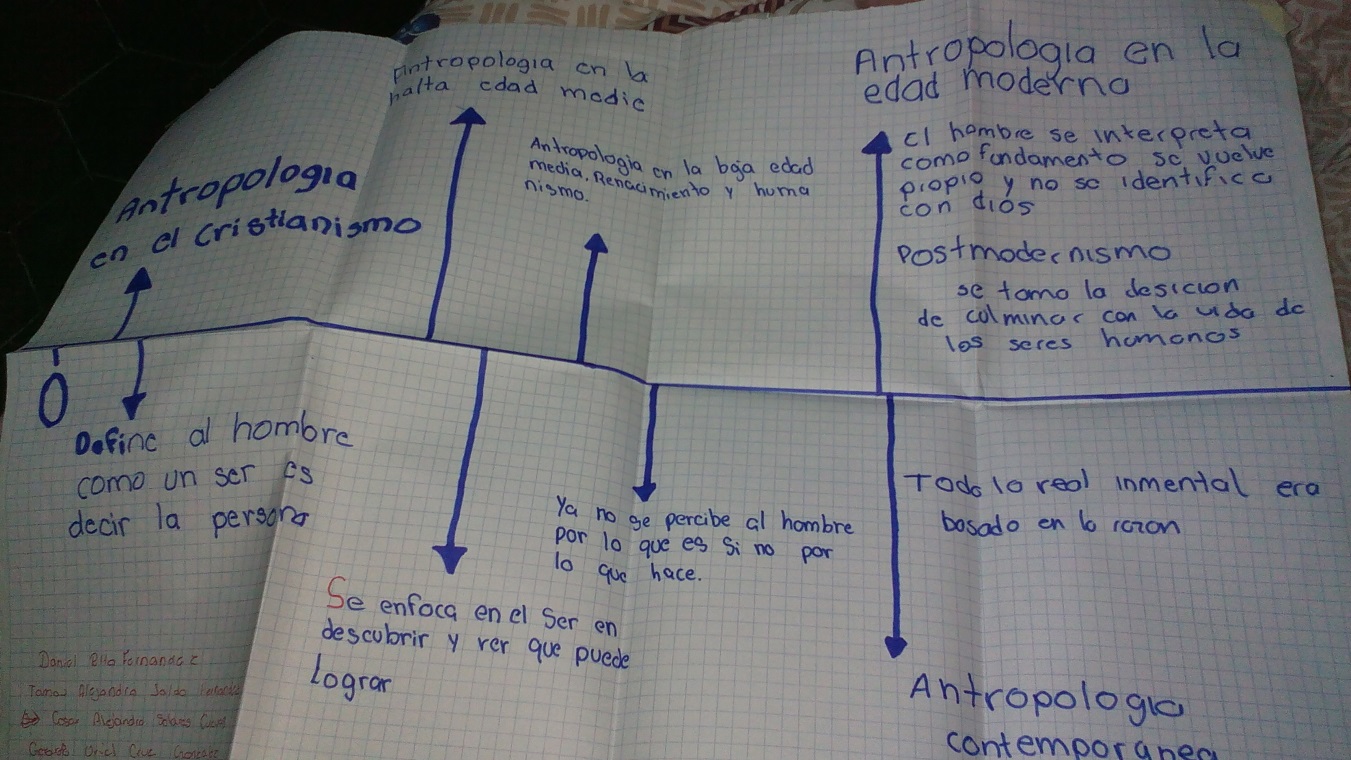 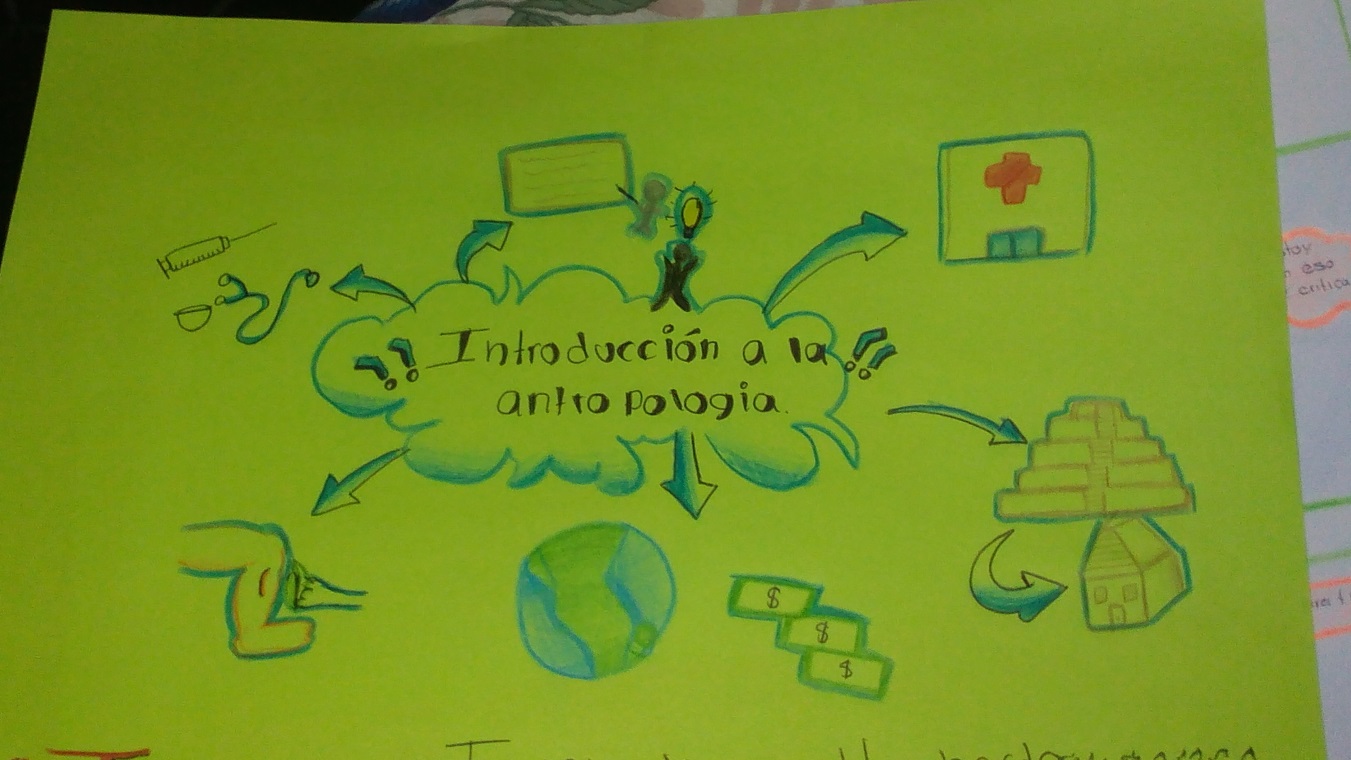 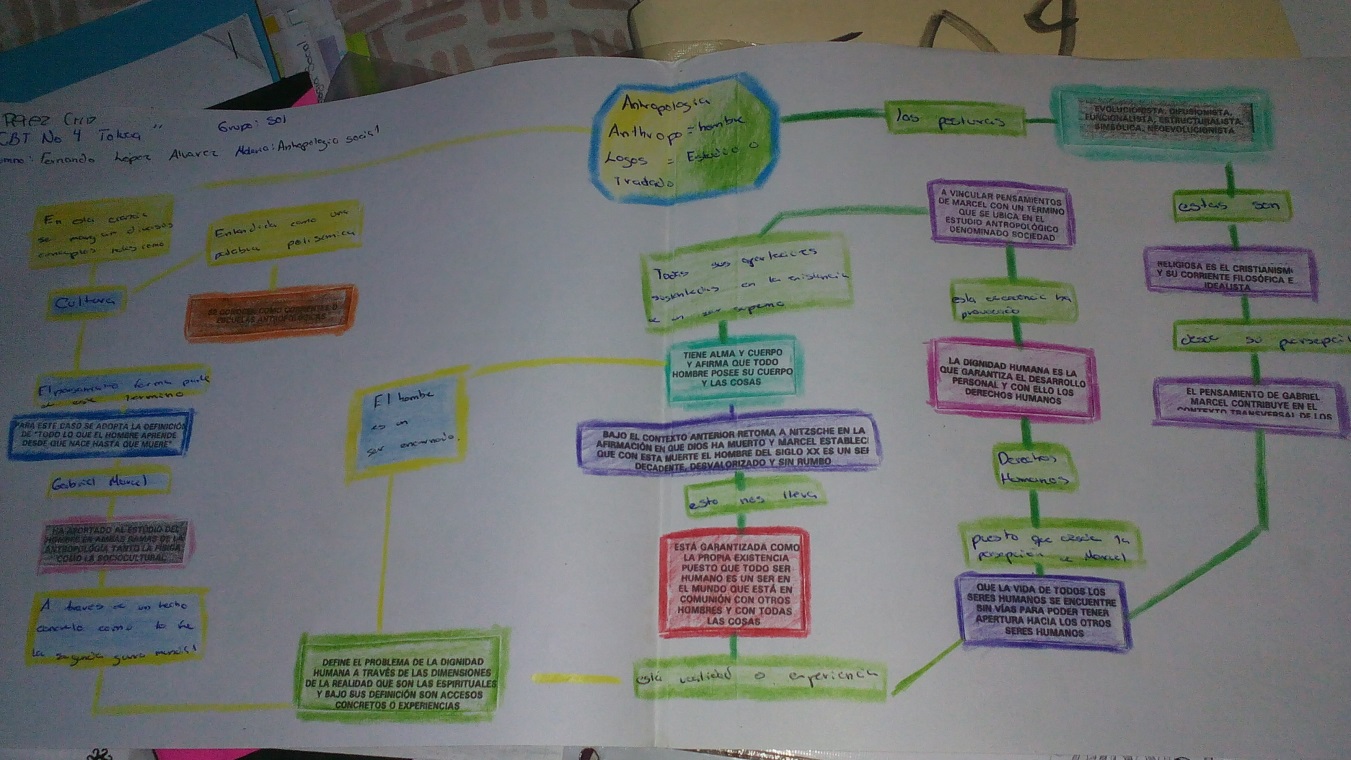 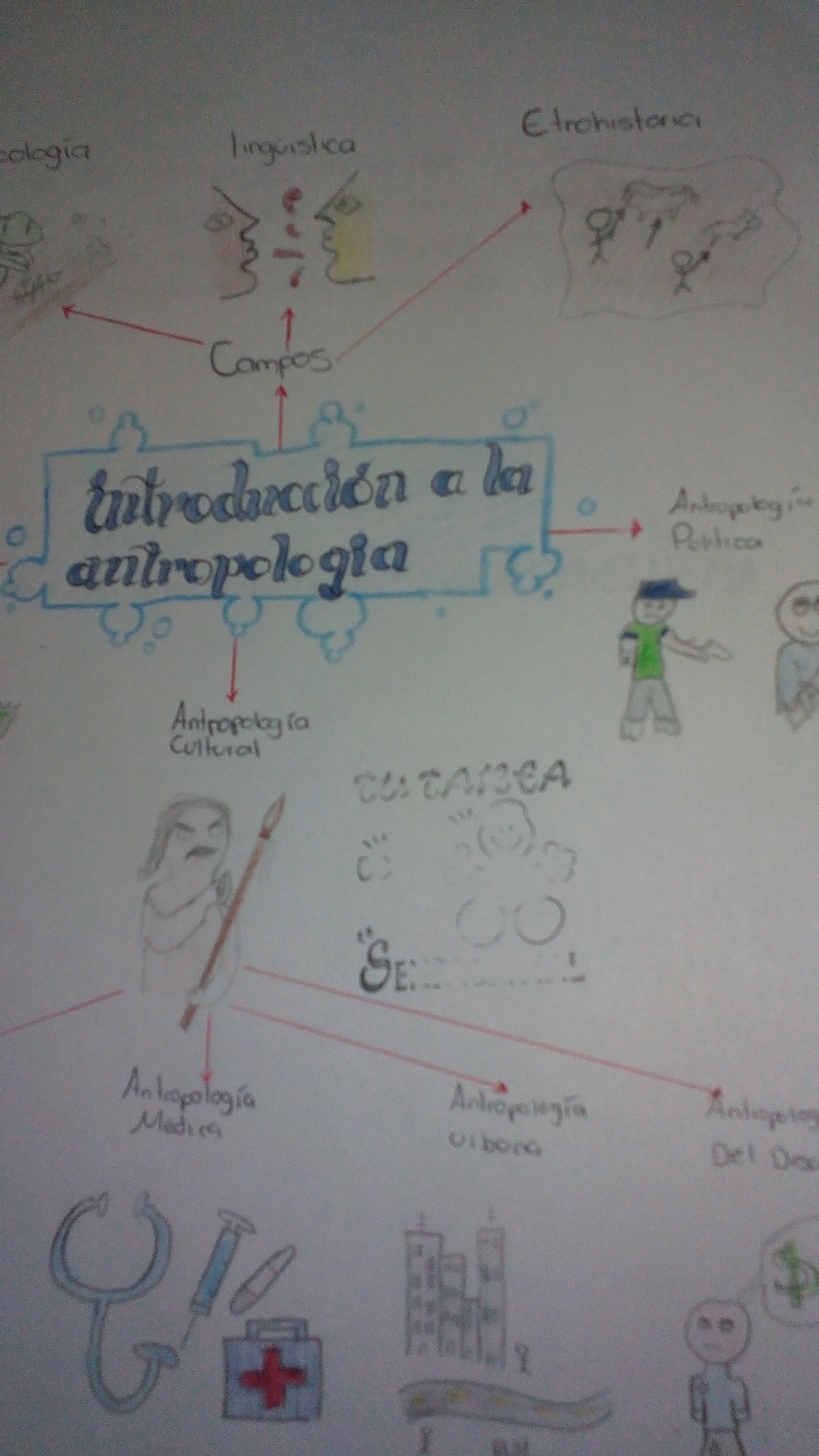 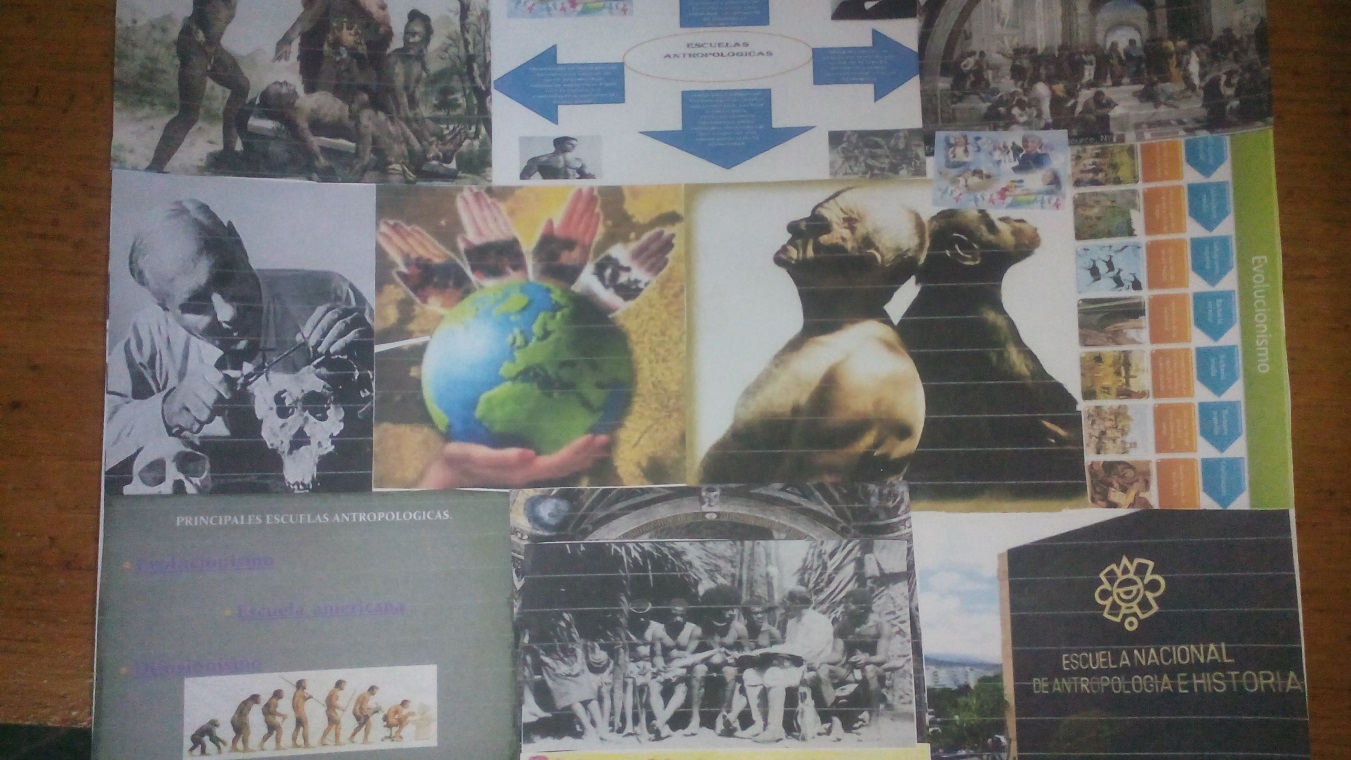 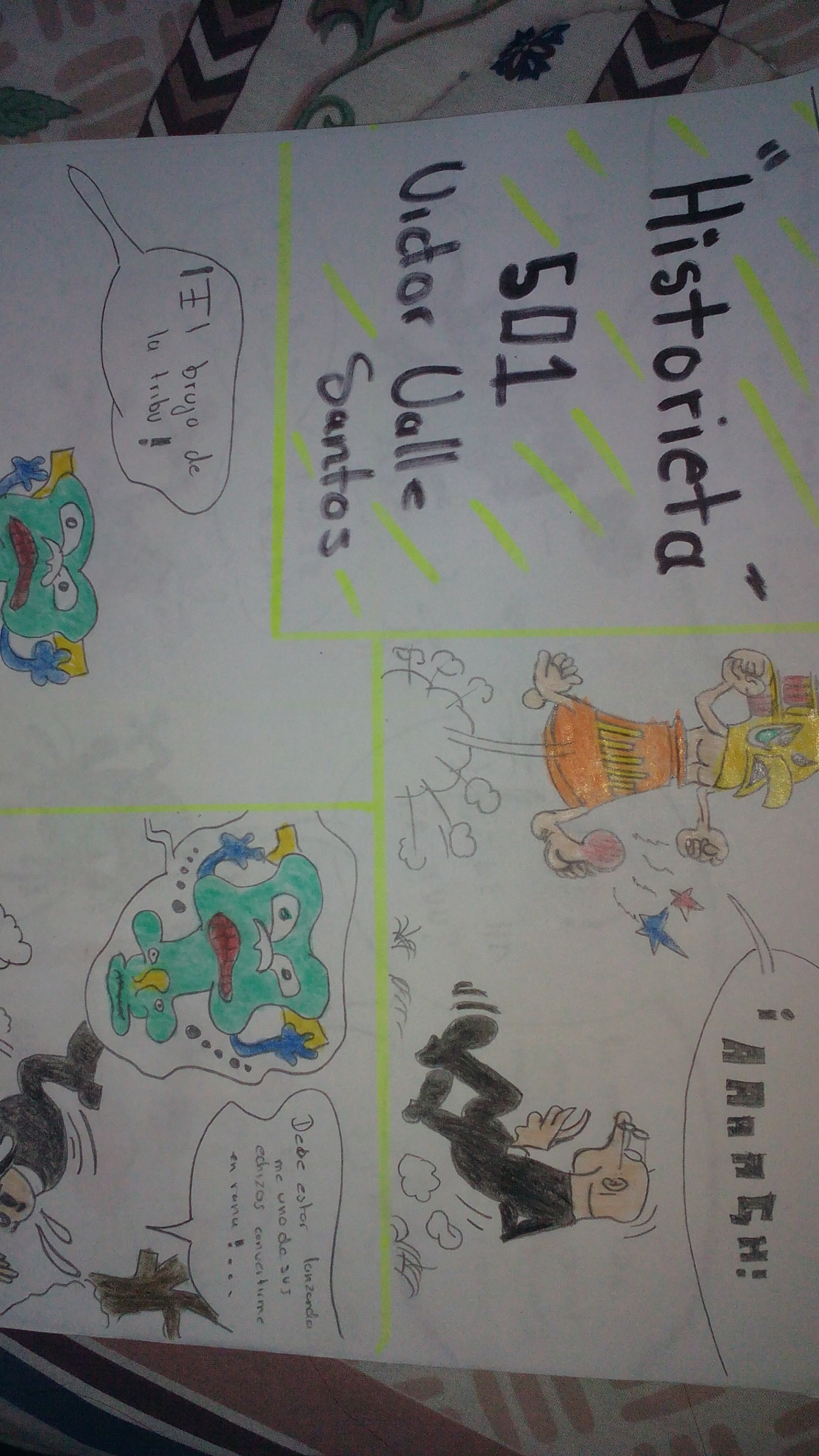 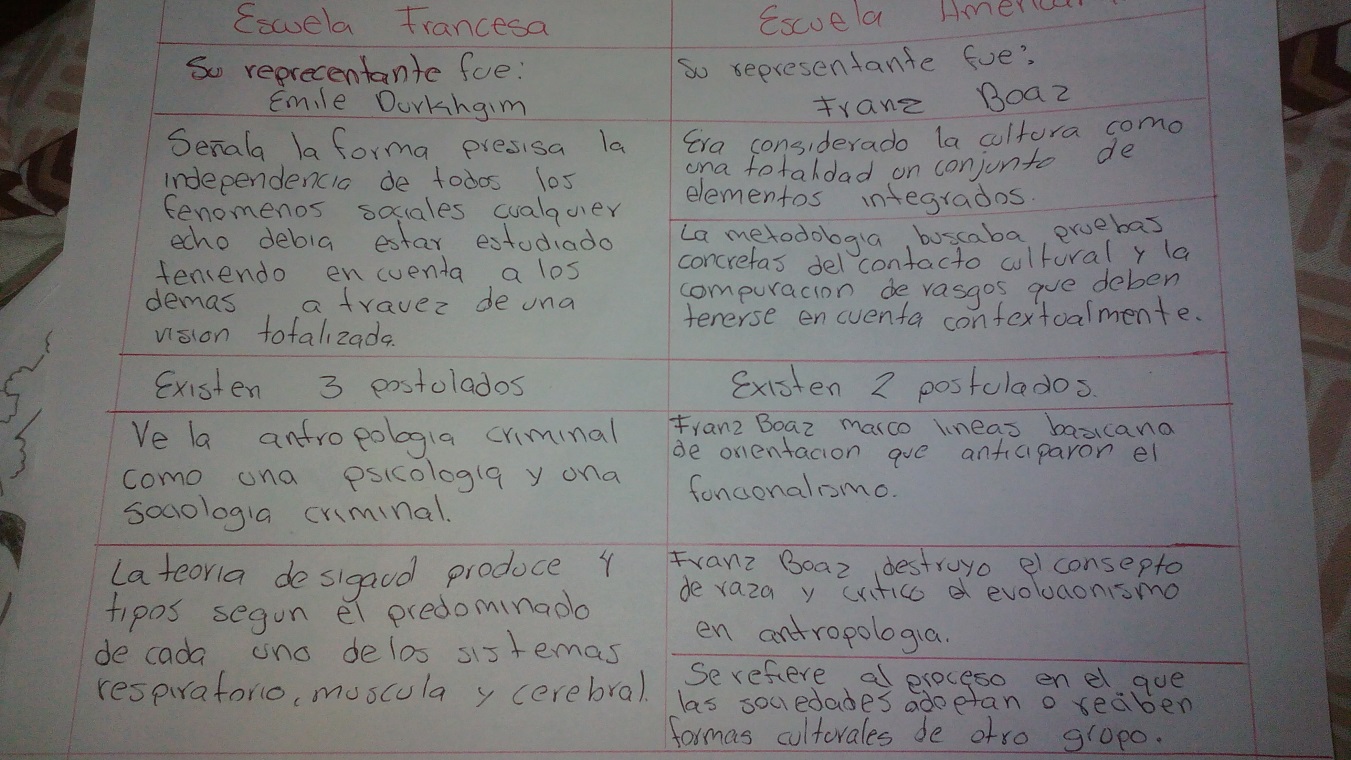 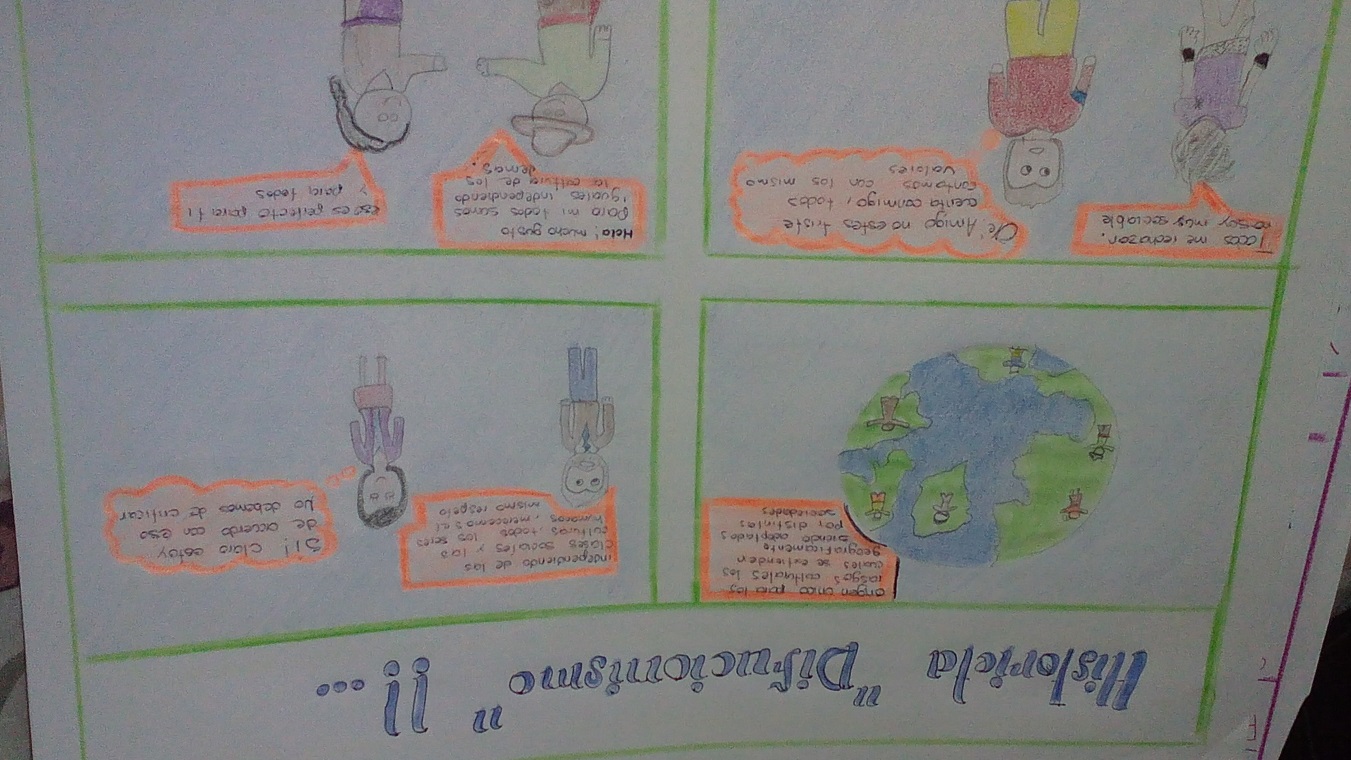 Calendario de los Contenidos Temáticos de las Asignaturas de Primer grado, Primer semestre, MecatrónicaCiclo Escolar 2017-2018. (Formato individual)Calendario de los Contenidos Temáticos de las Asignaturas de Primer grado, Primer semestre, MecatrónicaCiclo Escolar 2017-2018. (Formato individual)Calendario de los Contenidos Temáticos de las Asignaturas de Primer grado, Primer semestre, MecatrónicaCiclo Escolar 2017-2018. (Formato individual)Calendario de los Contenidos Temáticos de las Asignaturas de Primer grado, Primer semestre, MecatrónicaCiclo Escolar 2017-2018. (Formato individual)Nombre de la Asignatura: ANTROPOLOGIA SOCIAL                                                                                       Docente: MTRA. MARIA DE JESUS LOPEZ ESTRADAFecha actual:   15 DE NOVIEMBRE 2017                                         C.C.T. 15ECTO133Z Periodo de evaluación: AGOSTO-OCTUBRENombre de la Asignatura: ANTROPOLOGIA SOCIAL                                                                                       Docente: MTRA. MARIA DE JESUS LOPEZ ESTRADAFecha actual:   15 DE NOVIEMBRE 2017                                         C.C.T. 15ECTO133Z Periodo de evaluación: AGOSTO-OCTUBRENombre de la Asignatura: ANTROPOLOGIA SOCIAL                                                                                       Docente: MTRA. MARIA DE JESUS LOPEZ ESTRADAFecha actual:   15 DE NOVIEMBRE 2017                                         C.C.T. 15ECTO133Z Periodo de evaluación: AGOSTO-OCTUBRENombre de la Asignatura: ANTROPOLOGIA SOCIAL                                                                                       Docente: MTRA. MARIA DE JESUS LOPEZ ESTRADAFecha actual:   15 DE NOVIEMBRE 2017                                         C.C.T. 15ECTO133Z Periodo de evaluación: AGOSTO-OCTUBRETemas que serán abordados en cada evaluación y las competencias a desarrollar.Evidencias del logro de las competencias.Evidencias del logro de las competencias.Avance programático (ej. semanal, quincenal).Actividad específica.Fecha de realización:COMPETENCIAS GENÉRICAS:Aprende de forma autónoma7. Aprende por iniciativa e interés propio a lo largo de la vida.ATRIBUTO:Identifica las actividades que le resultan de menor y mayor interés y dificultad, reconociendo y controlando sus reacciones frente a retos y obstáculos. (Se escriben las competencias a utilizar.)UNIDAD I.- INTRODUCCIÓN A LA ANTROPOLOGÍAINTRODUCCIÓN A LA ANTROPOLOGÍA1.1 La Ciencia Antropológica1.1.1Contexto Histórico (PRECURSORES)1.1.2División, ramas, campo de la antropología y su relación con otras ciencias.CONCEPTOS CLAVE DE LA ANTROPOLOGÍA1.2 Conceptos y claves para el estudio de la Antropología.1.2.1 Hombre, Familia, Sociedad, Cultura, Lengua, Aculturación, Endoculturación, Transculturación, Subcultura, Contracultura, Raza, Evolución, Civilización.1.2.2 Métodos y técnicas de la antropología.1.2.3 Trabajo de campo.COMPETENCIAS GENÉRICAS:Aprende de forma autónoma7. Aprende por iniciativa e interés propio a lo largo de la vida.ATRIBUTO:Identifica las actividades que le resultan de menor y mayor interés y dificultad, reconociendo y controlando sus reacciones frente a retos y obstáculos. (Se escriben las competencias a utilizar.)UNIDAD I.- INTRODUCCIÓN A LA ANTROPOLOGÍAINTRODUCCIÓN A LA ANTROPOLOGÍA1.1 La Ciencia Antropológica1.1.1Contexto Histórico (PRECURSORES)1.1.2División, ramas, campo de la antropología y su relación con otras ciencias.CONCEPTOS CLAVE DE LA ANTROPOLOGÍA1.2 Conceptos y claves para el estudio de la Antropología.1.2.1 Hombre, Familia, Sociedad, Cultura, Lengua, Aculturación, Endoculturación, Transculturación, Subcultura, Contracultura, Raza, Evolución, Civilización.1.2.2 Métodos y técnicas de la antropología.1.2.3 Trabajo de campo.•Línea de tiempo de la historia de la Antropología•Mapa mental de división y clasificación de la AntropologíaMapa conceptual de los conceptos básicos de la AntropologíaCollage de video el trabajo de campo del Antropólogo28 AGOSTO6  SEPTIEMBRE20 SEPTIEMBRE27 SEPTIEMBRE COMPETENCIAS DISCIPLINARES:(Básicas) •Identifica el conocimiento social y humanista como una construcción en constante transformación.ESCUELAS ANTROPOLÓGICAS1.3.1 Escuela del siglo XIX Evolucionista 1.3.2 Escuelas del siglo XX Difusionista, Funcionalista, Estructuralista, Dinamismo, Marxista, Neo-evolucionismo o Evolucionismo multicultural.1.3.3 Escuelas del siglo XXI Simbólica y PosmodernaUNIDAD II.- ESTUDIOS DE LA ANTROPOLOGÍA SOCIAL2.1. El hombre como ser social, generador de cultura2.1 Grupos sociales2.1.2 Antropología Rural2.1.3 Antropología Urbana2.1.4. Antropología Industrial2.1.5 La sociedad del riesgoCuadro comparativo escuelas AntropológicasCartel practica y esencia  de las escuelas antropológicas Historieta sobre el grupo social al que pertenecen04 OCTUBRE10 OCTUBRE17 OCTUBRE(Extendidas)Analiza los diversos conceptos que conforman la vida social y culturalCOMPETENCIAS PROFESIONALES:(Básicas)(Extendidas)INSTRUMENTOS DE EVALUACIÓN:A) RUBRICA PARA MAPA MENTAL B) LISTA DE COTEJO LINEA DEL TIEMPOC) RUBRICA HISTORIETA